SPRAWNOŚĆ INDYWIDUALNA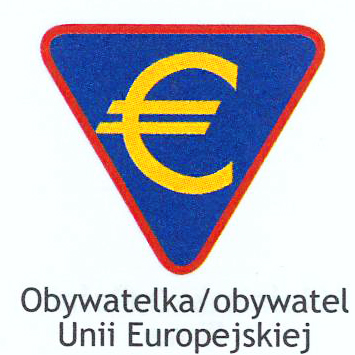 ZUCH…………………………………………………………….1.Wiem co to jest Unia Europejska               2.Znam Hymn Unii Europejskiej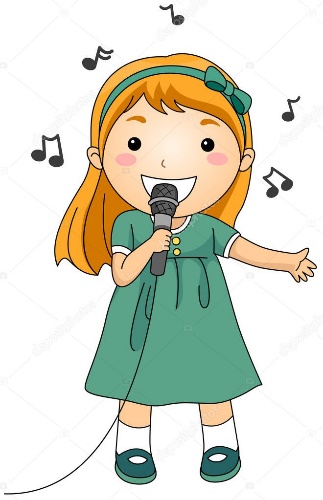 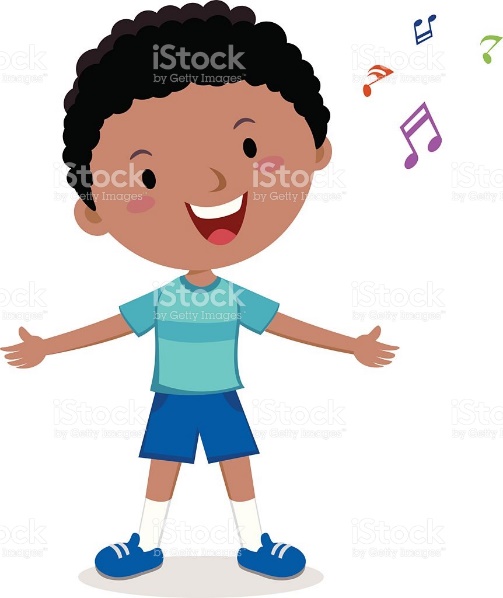 3.Wiem ile państw należy do Unii Europejskiej   4. Umiem wymienić dziesięć z nich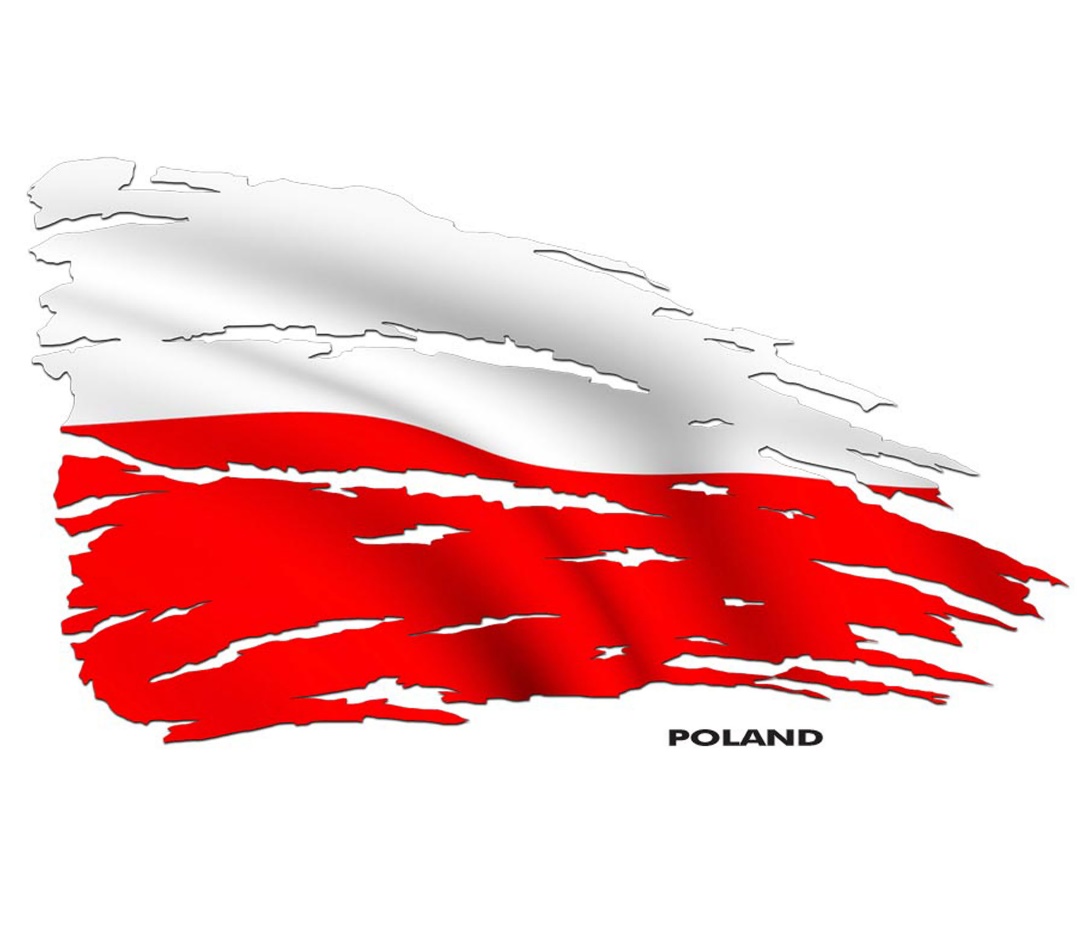 1………………………………………………………2……………………………………………………...3………………………………………………………4………………………………………………………5……………………………………………………...6……………………………………………………...7……………………………………………………...8………………………………………………………9……………………………………………………...10…………………………………………………….5.Narysuję flagę Unii Europejskiej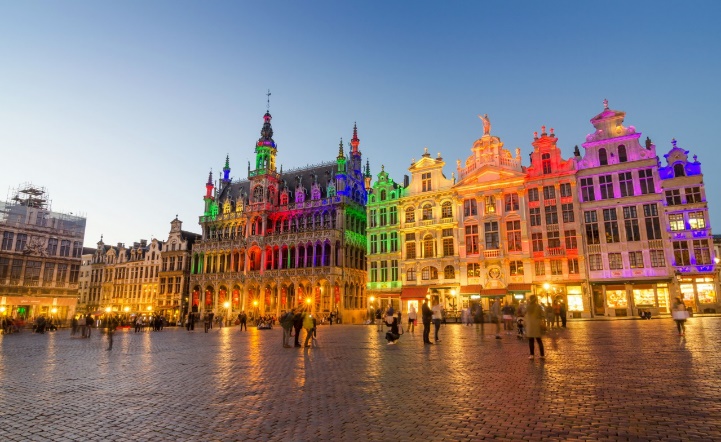 6.Wiem,gdzie znajduje się siedziba władz Unii Europejskiej       ……………………………………7.Uzupełnij datę przystąpienia Polski do Unii Europejskiej                    1 maja ……………………                                                Podpis drużynowej                                                     ………………………………